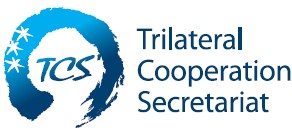 The Trilateral Journalist Exchange Program 2020Application Form※ Your information will be used solely for the purpose of processing your application and will not be used for other purposes.NameEnglishOrganizationEnglishPictureName漢字Organization漢字(picture)DepartmentEnglishPositionEnglish(picture)Department漢字Position漢字(picture)Date of BirthCareer Length Year(s)   Year(s)  MobileE-mailOfficeAddressAddressPhonePhoneProfessional  FieldNewsbeatNewsbeatMajor coverage fieldMajor coverage fieldI fully understood the precautions of the program.I hope to participate in the Trilateral Journalist Exchange Program 2020..    .    Applicant                                   (signature)I fully understood the precautions of the program.I hope to participate in the Trilateral Journalist Exchange Program 2020..    .    Applicant                                   (signature)I fully understood the precautions of the program.I hope to participate in the Trilateral Journalist Exchange Program 2020..    .    Applicant                                   (signature)I fully understood the precautions of the program.I hope to participate in the Trilateral Journalist Exchange Program 2020..    .    Applicant                                   (signature)I fully understood the precautions of the program.I hope to participate in the Trilateral Journalist Exchange Program 2020..    .    Applicant                                   (signature)I recommend the above journalist as the participant of The Trilateral Journalist Exchange Program 2020..    .   Director/Manager                             (signature)I recommend the above journalist as the participant of The Trilateral Journalist Exchange Program 2020..    .   Director/Manager                             (signature)I recommend the above journalist as the participant of The Trilateral Journalist Exchange Program 2020..    .   Director/Manager                             (signature)I recommend the above journalist as the participant of The Trilateral Journalist Exchange Program 2020..    .   Director/Manager                             (signature)I recommend the above journalist as the participant of The Trilateral Journalist Exchange Program 2020..    .   Director/Manager                             (signature)